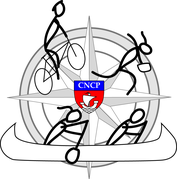 Organisation de la journéeLes qualifications auront lieu samedi 25 mars de 8h15 à 17h30 à la base départementale de Choisy le Roi (RER D, Créteil Pompadour). Le rendez-vous des compétiteurs est fixé à 8h15 à la base nautique de la mairie de Paris (Attention il faut prévoir 20 minutes de marche pour aller de la station RER à la base nautique). Les jeunes organisateurs arriveront 1h avant. Les reporters choisissent leur horaire d’arrivée.Les équipes devront se présenter à l’heure en tenue de sport, avec leur matériel.58 équipes participent à la compétition. Elles seront réparties en 10 groupes. Leur groupe sera déterminé par tirage au sort au début de la journée. Les équipes réaliseront 10 épreuves :2 mini raid (canoe-co-vtt et run&bike-co-parcours)2 épreuves de course d’orientation1 épreuve d’équilibre.Le jeu du Totem.2 épreuves surprisesUne pause de 50’ est prévue le midi pour pique-niquer.Organisation pour les jeunes reportersLes jeunes reporters doivent apporter leur matériel (appareils photos étanches ou non, caméras, micros, etc.).Ils devront présenter leurs licences ou une fiche récapitulative signée par le chef d’établissement ainsi que les droits à l’image regroupés dans une pochette plastique en début de journée.Ils auront toute la journée pour réaliser un maximum d’images. Il est évident que seuls les élèves réalisent les prises de vues, l’enseignant pourra seulement les aider (et seulement les aider) dans la confection de l’article et lors du montage vidéo. Nous comptons sur vous pour l’équité entre jeunes reporters.Un planning d’utilisation de VTT, de canoë et de passage en zodiac vous sera communiqué et devra être respecté à la minute sous peine de perdre son tour ou d’être disqualifié.Vous devrez réaliser un film de 4 minutes maximum.Au cahier des charges du film : vidéos, photos, bande sonore, interview (au moins 1), quelques effets vidéos (slow motion, etc.)Vous devrez également rédiger une page de journal avec photos présentant le challenge.Cahier des charges de la une du journal : Photo centrale, article résumant la journée, calendrier du challenge nature, logo du challenge, quelques brèves, une petite interview ou commentaire.Dans ce cadre, libre à votre imagination et votre originalité !Attention, votre film et votre article de journal devront être envoyés à l’adresse du challenge avant le Mercredi 12 Avril 2017 (22H).Vous serez départagés par les organisateurs du challenge en fonction des critères suivants :Pour le film :Stabilité de l’imageTransition entre les différentes imagesTransitions entre les bandes sonsOriginalité du filmVariété des équipes filmées et épreuves filméesExplication du challengeMise en avant des valeurs du challenge (esprit d’équipe, dépassement de soi…)Qualité de l’interview : questions, dynamique, etc.Pour l’article :Clarté et orthographe du texteOriginalité de la présentationChoix et utilisation des photos au bénéfice de l’articleExplication du challengeMise en avant des valeurs du challengeL’équipe de jeunes reporters qui aura le plus convaincu verra son film diffusé et sera qualifiée pour filmer les finales !Attention, pendant toute la journée les élèves sont sous la responsabilité de leur accompagnateur. Ils doivent respecter le règlement, les lieux et les autres sous peine de disqualification.N’hésitez pas à nous contacter si besoin. Bon courage à tous !!L’équipe d’organisation (Duval Antoine et Stanek Roman).challengenature@gmail.com